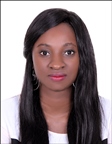 FAITH	Customer Service Representative/Sales AssociateDubai, United Arab EmiratesGENERAL OBJECTIVESSeeking for a challenging career in an organization where I can use my diverse skills, knowledge and efforts to add value to the organization/company. To contribute my creativity and hard work towards the success of the institution I am qualified for.SUMMARYDedicated Customer Service Representative motivated to maintain customer satisfaction and contribute to company success.Hardworking, determined and career driven.A resourceful and motivated self-starter with progressive experiences across a range of roles and responsibilities.Maintain a host of exceptional communication, hospitality, presentation and IT skills.Able to perform superlative standards under pressure and in a targeted environment, consistently achieving high standards and meeting deadlines.Highly adaptable.A service oriented professional who is confident when handling enquiries, complaints, and communications.WORK EXPERIENCEGUEST SERVICE ASOCIATE(Dubai Aquarium and Underwater Zoo) 2017-2019ResponsibilitiesParticipate in all areas of DAUZ education service including schools, programs, presentations, tours and one on one interaction.Communicate and keep the attention of various age groups effectively and also communicate to small children as well as groups of adults in a professional manner.Monitoring of the animals on display and reporting unusual behaviour to an Aquarist or supervisor. Monitoring the pubic to ensure the safety of both the animals and public are maintained throughout the day.Delivery of high level interpretive presentations to the public throughout the day with proper use of microphones and audio equipmentKeep update on environmental concerns and conservation initiatives both locally and worldwide.Make sure to be familiar with all the current promotions and discounts offered at Dubai Aquarium & Underwater Zoo.Ensure work area is ready for operation according to the policies and procedures of DAUZ.Deliver interpretive talks that are accurate, engaging, entertaining and consistently delivered to customers.Serve customers and deal with members of the public and other contacts in a polite and courteous manner at all times in order promote good customer service. SkillsExcellent time management skills.Ability to multi-task.Excellent customer service skills.Ability to utilize available resources effectively.Ability to communicate clearly and precisely (written & oral).Excellent presentation and interpersonal skills. Customer Service RepresentativeAMPM Commercial BrookerAlgarhoud DubaiOctober 2013-November 2016Responsibilities:Respond promptly to customer questions and concerns in person or via telephone, letter, and email-always in a professional and efficient manner.Responsible for handling a wide range of incoming calls and face to face meetings with customers.Answer customer telephone calls regarding existing accounts.Consult with customer to evaluate needs and determine best options.Counsel customers on options for available services.Consistently improve customer satisfaction through expert resolution of conflicts, issues and concern.Undertaking general administrative duties like filing and photocopying. Processing orders, forms, applications and request for information.Keeping up to date with all the company’s product, services and procedures.Sales Associate/CashierExclusive StoresWuse 2, Abuja, NigeriaSeptember 2010 - September 2012.Responsibilities:Responsible for tracking customer’s orders or responding to questions or concerns from customers.Engage in meaningful interactions with customers for resolving inquiries, receiving payments by cash, credit cards or through vouchers on daily basis. Prepared promotional strategies to maximize company’s profit. Demonstrated technical selling skills and product knowledge.Assisted in promotion of productsAttended meetings with suppliers and customers.Prepared sales reports.Developed a database of qualified leads through referrals, cold calling, direct mail, email, and networking.Ensure any void or cancelled transactions are double checked by head cashier or manager on duty.Organized product demonstration to generate awareness among customers.To sign the till on and off correctly ensuring the float is balanced and there is sufficient change.EDUCATIONBachelor Degree in MathematicsFederal University of Technology minna-Nigeria2008-2013ADDITIONAL INFORMATIONPermanent residency: NigeriaLanguages: English (fluent), Hausa, EdoVisa Status: Husband visaMarital Status: MarriedNationality: NigerianAvailability: Can join immediatelyPersonal Contact: faith-398215@2freemail.com Reference: Mr. Anup P Bhatia, HR Consultant, Gulfjobseeker.com 0504973598I am available for an interview online through this Zoom Link https://zoom.us/j/4532401292?pwd=SUlYVEdSeEpGaWN6ZndUaGEzK0FjUT09 